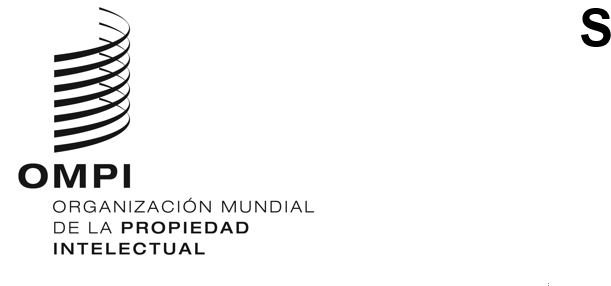 A/64/8ORIGINAL: INGLÉSFECHA: 7 DE JUNIO DE 2023Asambleas de los Estados miembros de la OMPISexagésima cuarta serie de reunionesGinebra, 6 a 14 de julio de 2023Informe sobre asistencia y apoyo al sector de la innovación y la creatividad y al sistema de propiedad intelectual de Ucraniapreparado por la Secretaria1.	RESUMEN 1.1.	Introducción1.2.	Resumen2.	EVALUACIÓN DE LAS REPERCUSIONES DE LA GUERRA EN EL SECTOR Y EL ECOSISTEMA DE LA INNOVACIÓN Y LA CREATIVIDAD DE UCRANIA2.1.	Resumen2.2.	Metodología 2.3.	Instituciones educativas, culturales y de investigación2.4.	Sector y ecosistema de la innovación y la creatividad2.5.	Responsables de la protección y observancia de la PI2.6.	Tendencias recientes en las solicitudes internacionales presentadas en virtud de los sistemas del PCT, Madrid y La Haya en relación con Ucrania.2.6.1.	Tratado de Cooperación en materia de Patentes2.6.2.	Sistema de Madrid2.6.3.	Sistema de La Haya2.7.	Políticas y estrategias gubernamentales sobre PI, innovación y creatividad3.	CONSULTAS CON UCRANIA SOBRE SUS NECESIDADES CON RESPECTO AL SECTOR Y EL ECOSISTEMA DE LA INNOVACIÓN Y LA CREATIVIDAD3.1.	Resumen3.2.	Consultas con las partes interesadas en el sector de la innovación y la creatividad3.3.	Consultas con el Gobierno de Ucrania y las oficinas de propiedad intelectual3.3.1.	Reformas institucionales en Ucrania3.3.2.	Consultas con el Ministerio de Economía de Ucrania3.3.3.	Consultas con Ukrpatent y UANIPIO3.4.	Consultas con los CATI4.	ASISTENCIA A UCRANIA PARA LA RESTAURACIÓN Y RECONSTRUCCIÓN DE SU SECTOR Y ECOSISTEMA DE PROPIEDAD INTELECTUAL4.1.	Resumen 4.2.	Facilitación del acceso a la información, la tecnología y la creatividad4.2.1.	Acceso a los servicios de la OMPI4.2.2.	Acceso a la literatura sobre patentes y otras publicaciones4.2.3.	Acceso para personas con dificultad para acceder al texto impreso4.3.	Asesoramiento sobre políticas y legislación 4.4.	Apoyo al desarrollo de la actividad de las oficinas de PI4.5.	Apoyo a las instituciones de formación en PI (IPTI)4.6.	Apoyo a la observancia de la PI4.7.	Apoyo a la política y divulgación de la solución alternativa de controversias4.8.	Apoyo a instituciones gubernamentales, pymes, creadores e inventores para identificar, valorar, proteger y aprovechar su PI 4.8.1.	Traducción y personalización de herramientas de apoyo para pymes y empresas emergentes 4.8.2.	Proyectos para la utilización de activos de PI generados/financiados por el Gobierno 4.8.3.	Programa de Asistencia a Inventores 4.9.	Otras actividades de capacitación mediante proyectos, programas de formación y talleres5.	ASIGNACIÓN DE RECURSOS ECONÓMICOS Y HUMANOS ADECUADOS6.	MEDIDAS DESTINADAS A GARANTIZAR QUE LOS SOLICITANTES DE PROPIEDAD INTELECTUAL DE UCRANIA, ASÍ COMO EL INSTITUTO DE PROPIEDAD INTELECTUAL DE UCRANIA, TENGAN ACCESO A TODA LA GAMA DE SERVICIOS DE PROPIEDAD INTELECTUAL DE LA OMPI Y SE LES CONCEDAN LAS PRÓRROGAS, EXENCIONES Y OTROS RECURSOS ADECUADOS6.1.	Resumen 6.2.	Tratado de Cooperación en materia de Patentes (PCT) 6.2.1.	Prórrogas, exenciones y otros recursos en el marco del PCT6.2.2.	Administración encargada de la búsqueda y el examen preliminar internacionales (ISA/IPEA)6.2.3.	Otras cuestiones6.3.	Sistema de Madrid6.4.	Sistema de La Haya6.5.	Arbitraje y mediación7.	Conclusiones1.	RESUMEN 1.1.	IntroducciónDurante la sexagésima tercera serie de reuniones de las Asambleas de los Estados miembros de la OMPI (14 a 22 de julio de 2022), los Estados miembros aprobaron una decisión sobre la asistencia y el apoyo al sector de la innovación y la creatividad y al sistema de propiedad intelectual de Ucrania (documento A/63/8), en la que se pide a la Oficina Internacional:“1.	Que evalúe las repercusiones inmediatas y a medio y largo plazo de la guerra en el sector y el ecosistema de innovación y creatividad de Ucrania, incluidas las empresas innovadoras y creativas; las instituciones educativas, de investigación y culturales; las instituciones gubernamentales responsables de la protección y la observancia de la propiedad intelectual y los centros de apoyo a la tecnología y la innovación (CATI); así como las solicitudes de títulos de propiedad intelectual en Ucrania presentadas por personas de fuera de Ucrania y las solicitudes de títulos de propiedad intelectual en todo el mundo presentadas por residentes de Ucrania;2.	Que inicie y mantenga consultas con Ucrania sobre sus necesidades concretas con respecto a su sector y ecosistema de innovación y creatividad, incluidas las oficinas de propiedad intelectual y los CATI;3.	Teniendo en cuenta las evaluaciones y consultas antedichas, que implemente asistencia técnica, asistencia jurídica, fortalecimiento de capacidades y otro tipo de asistencia para Ucrania, según proceda y sea necesario para la restauración y reconstrucción del sector y el ecosistema de propiedad intelectual de Ucrania;4.	Que asigne recursos financieros y humanos adecuados, entre otras cosas, mediante la reasignación en el marco del presupuesto aprobado generalmente, para la implementación de las actividades comprendidas en el punto 3;5.	Que tome las medidas apropiadas para que los solicitantes de títulos de propiedad intelectual de Ucrania, así como el Instituto Ucraniano de Propiedad Intelectual, tengan acceso a toda la gama de servicios de propiedad intelectual de la OMPI, incluidos los servicios del Centro de Arbitraje y Mediación de la OMPI, y se les otorguen las prórrogas, exenciones y otros recursos apropiados previstos en los tratados, normas y reglamentos de la OMPI, a causa de las circunstancias actuales;6.	Que informen en la siguiente Asamblea General de la evaluación, consultas, implementación y otras actividades comprendidas en los puntos 1-5." En consecuencia, el presente documento es un informe dirigido a las Asambleas sobre la evaluación, las consultas, la aplicación y otras actividades relacionadas con la asistencia y el apoyo al sector de la innovación y la creatividad y al sistema de propiedad intelectual de Ucrania, tal como solicitaron los Estados miembros.1.2.	ResumenA raíz de la petición formulada por los Estados miembros y con el fin de cumplir la decisión, la Oficina Internacional ha llevado a cabo una evaluación exhaustiva de las repercusiones que ha tenido la guerra en el sector y el ecosistema de la innovación y la creatividad de Ucrania, para lo cual ha realizado amplias consultas con las partes interesadas a distintos niveles mediante cuestionarios, entrevistas, estudios documentales y análisis de datos. Aproximadamente 100 partes interesadas han participado en la evaluación y las consultas. De acuerdo con la evaluación realizada, la repercusión de la guerra en el sector y el ecosistema de la innovación y la creatividad de Ucrania se traduce en daños sociales, repercusiones en la salud mental y fuga de cerebros; daños en las infraestructuras y una reasignación de recursos económicos por parte del Gobierno a la seguridad y defensa nacional; y daños en el ecosistema de la propiedad intelectual (PI), disminución de las solicitudes de PI y pérdida de ingresos para los representantes del sector creativo.La Oficina Internacional inició y ha mantenido consultas con Ucrania sobre sus necesidades con respecto al sector y el ecosistema de la innovación y la creatividad. Además de los intercambios de cartas y comunicaciones a todos los niveles, se han celebrado más de 25 reuniones virtuales y presenciales en Ginebra, en las que han participado interlocutores gubernamentales pertinentes de Ucrania. La Oficina Internacional ha podido determinar las necesidades más acuciantes del país en lo que respecta a su sector y ecosistema de PI. Dichas necesidades se cubrirían con asistencia técnica y jurídica, desarrollo de capacidades y otros apoyos y ayudas para la restauración y el desarrollo del sector y el ecosistema de la PI en Ucrania. La Oficina Internacional se centró en actividades con repercusiones concretas, como la reconstrucción de un ecosistema de PI más fuerte que beneficie a todas las partes interesadas y a la economía, que proporcione un alivio financiero a los usuarios del ecosistema de PI en Ucrania, y que ayude financieramente a las instituciones gubernamentales de Ucrania mediante una mejor gestión de los derechos de PI del gobierno en el futuro.La Oficina Internacional inició varias actividades, que siguen en curso, como el acceso a la información y a las tecnologías, el asesoramiento legislativo o el apoyo a las instituciones de formación en PI. La Oficina Internacional también ha tomado las medidas oportunas para que los solicitantes de PI de Ucrania, así como la Oficina Nacional de Propiedad Intelectual e Innovaciones de Ucrania (UANIPIO), sigan teniendo acceso a todos los servicios de PI de la OMPI, incluidos los servicios del Centro de Arbitraje y Mediación, y se les concedan las prórrogas, exenciones y otros recursos pertinentes previstos en los tratados y reglamentos pertinentes de la OMPI, habida cuenta de las circunstancias actuales.En marzo de 2022, la Oficina Internacional emitió una declaración relativa a los servicios mundiales de la OMPI, en la que se informaba sobre las prórrogas, exenciones y otros recursos disponibles que siguen aplicándose en la actualidad. Se han adoptado medidas adicionales adecuadas que incluyen, entre otras, facilitar la continuidad de las operaciones de la Oficina de PI y la presentación de solicitudes en línea. 2.	EVALUACIÓN DE LAS REPERCUSIONES DE LA GUERRA EN EL SECTOR Y EL ECOSISTEMA DE LA INNOVACIÓN Y LA CREATIVIDAD DE UCRANIA 2.1.	ResumenLa guerra ha tenido un profundo impacto en la sociedad y la economía ucranianas. Según un informe de evaluación rápida de daños y necesidades del Banco Mundial, la guerra ha provocado daños directos en edificios e infraestructuras por valor de más de 135 000 millones de dólares estadounidenses. Los sectores más afectados han sido la vivienda (38 %), el transporte (26 %), la energía (8 %), el comercio y la industria (8 %) y la agricultura (6 %). La mayor parte de los daños se produjeron en los tres primeros meses de la guerra, siendo las provincias orientales de Ucrania las más perjudicadas. El Producto Interior Bruto (PIB) de Ucrania se contrajo un 29,2 % en 2022. Se calcula que 9 655 civiles han perdido la vida y 13,5 millones de personas -alrededor del 30 % de la población ucraniana- se han visto desplazadas dentro de Ucrania y por toda Europa. Según los datos del Alto Comisionado de las Naciones Unidas para los Refugiados (ACNUR), hasta el 25 de abril de 2023, Europa ha registrado la llegada de 8 174 779 refugiados ucranianos, de los cuales 5 047 700 están acogidos en virtud de programas de protección temporal o programas nacionales similares en todo el continente. Los datos del ACNUR también indican que el 23 de enero de 2023 había 5,4 millones de desplazados internos en Ucrania.En este contexto, no es sorprendente que el uso de la PI en Ucrania registrara descensos considerables en 2022. El número de solicitudes de patente de origen ucraniano presentadas en el marco del Sistema del PCT disminuyó un 33 % en 2022 con respecto al año anterior. Aunque la cifra ha fluctuado considerablemente en los últimos 10 años, el resultado de 2022 es sustancialmente inferior a la horquilla de 120 a 183 observada desde 2011 y la cifra más baja desde 2009.La evolución del uso de la PI a partir de 2023 dependerá de tendencias económicas más amplias. Como se señala en el informe del Fondo Monetario Internacional (FMI) sobre Ucrania, la economía ucraniana se enfrenta a un nivel de incertidumbre excepcionalmente alto asociado a la escala, duración e intensidad de la guerra.A partir de la evaluación realizada, se puede observar la siguiente repercusión de la guerra en el sector y el ecosistema de la innovación y la creatividad de Ucrania:Salud mental: la guerra ha hecho mella en la salud mental de estudiantes, educadores, creadores, científicos e investigadores, afectando a su rendimiento y bienestar;Fuga de cerebros: muchos creadores, educadores, científicos e investigadores han abandonado el país, lo que ha provocado una pérdida de capital humano y una escasez de profesionales cualificados;Daños en las infraestructuras: la destrucción de edificios educativos y culturales, centros de investigación, laboratorios y bibliotecas ha perturbado el proceso de aprendizaje y obstaculizado los avances científicos y el desarrollo cultural;Recursos económicos limitados: recorte del presupuesto destinado al sector de la educación, la ciencia y la creatividad y reasignación de fondos a las prioridades de seguridad nacional y defensa;Disminución de las solicitudes: todas las solicitudes internacionales en virtud de los sistemas del PCT, de Madrid y de La Haya relativas a Ucrania, así como las solicitudes nacionales, han disminuido considerablemente;Pérdidas en el sector creativo: creadores, artistas y representantes del sector creativo señalan pérdidas en sus ingresos y una merma en la producción de obras;Resiliencia y adaptabilidad: las instituciones gubernamentales siguen funcionando. Reaccionaron a los retos mediante una optimización estructural y la puesta en marcha de iniciativas y estrategias para apoyar y proteger los sectores de la PI, la creatividad y la innovación y atraer a colaboradores internacionales. 2.2.	MetodologíaDesde julio de 2022, la Oficina Internacional ha consultado a las partes interesadas pertinentes de Ucrania para llevar a cabo la evaluación. Para ello se prepararon y recopilaron encuestas entre las principales partes interesadas, como las autoridades gubernamentales responsables de la protección y la observancia de la PI, las instituciones educativas y de investigación de diferentes regiones del país, los parques tecnológicos y de innovación, las empresas emergentes, las asociaciones de PI y los profesionales, los representantes del sector creativo (artistas, intérpretes o ejecutantes, músicos, editores, organismos de gestión colectiva (OGC), etc.), así como los centros de apoyo a la tecnología y la innovación (CATI). Para aclarar la información y obtener datos adicionales, se realizaron entrevistas complementarias con responsables de políticas, partes interesadas en los CATI, instituciones de enseñanza superior y representantes del sector creativo. Aproximadamente 100 partes interesadas han participado en la evaluación.La Oficina Internacional también ha consultado y examinado fuentes de acceso público, como informes oficiales de organizaciones e instituciones internacionales y regionales, entre ellas las Naciones Unidas, el ACNUR, la Organización de Cooperación y Desarrollo Económicos (OCDE), la Organización de las Naciones Unidas para la Educación, la Ciencia y la Cultura (UNESCO), el Programa de las Naciones Unidas para el Desarrollo (PNUD), el Banco Europeo de Reconstrucción y Desarrollo (BERD), el Banco Mundial, autoridades gubernamentales nacionales y páginas web oficiales de las partes interesadas pertinentes, así como resúmenes e informes de centros de investigación.2.3.	Instituciones educativas, culturales y de investigaciónPara evaluar la repercusión de la guerra en las instituciones educativas, de investigación y culturales, la Oficina Internacional encuestó a las siguientes partes interesadas: el Ministerio de Educación y Ciencia, el Ministerio de Cultura y Política de Información, la Academia Nacional de Ciencias, la Fundación Nacional de Investigación y más de 40 instituciones de enseñanza superior, investigación y cultura. A partir de las respuestas a la encuesta, las entrevistas y el estudio documental, a continuación se presentan las principales conclusiones. Hasta el 23 de marzo de 2023, según los datos proporcionados por el Ministerio de Educación y Ciencia de Ucrania, 350 centros educativos habían sido destruidos y se habían infligido daños a 2 830 centros educativos. Según el Banco Mundial, a largo plazo, la recuperación y la reconstrucción del sector de la enseñanza y la investigación requerirán un total de 10 700 millones de dólares estadounidenses, y los daños directos derivados de la destrucción de los centros educativos durante el primer año de guerra ascienden a 4 400 millones de dólares estadounidenses. Las pérdidas de instituciones científicas incluyen daños a la propiedad y a los edificios de 116 instituciones científicas y de enseñanza superior, la destrucción de 4 instituciones científicas y la pérdida de información relativa a 11 instituciones. En total, más del 15 % de la infraestructura de investigación de las universidades e instituciones de investigación había sido dañada y destruida a principios de abril de 2023, lo que incluye equipos científicos, máquinas y laboratorios de investigación de carácter excepcional. La infraestructura y el equipamiento científico de las instituciones de la Academia Nacional de Ciencias de Ucrania situadas en Kyiv, Kharkiv, Dnipro, Sumy y Mykolaiv han sufrido daños considerables. Aproximadamente 220 edificios y estructuras de la Academia Nacional de Ciencias de Ucrania han sido destruidos o dañados. El radiotelescopio decamétrico más grande del mundo del Instituto de Radioastronomía, el Instituto de Cristales Únicos, el Instituto de Radiofísica y Electrónica, el Instituto de Física y Técnica de Kharkiv, el Instituto de Procesos y Tecnologías de Pulso de Mykolaiv y el Instituto V.M. Bakul de Materiales Superduros de Kyiv han sufrido graves daños. El equipamiento y los laboratorios del Instituto de Problemas de Seguridad de las Centrales Nucleares, encargado del apoyo científico y del control del estado de las instalaciones de "refugio" en Chernóbil, han sido destruidos.A fecha de 26 de abril de 2023, la UNESCO ha verificado daños en 253 bienes culturales desde el 24 de febrero de 2022: 108 centros religiosos, 22 museos, 91 edificios de interés histórico o artístico, 19 monumentos, 12 bibliotecas y un archivo. Según la información facilitada por la Escuela de Economía de Kyiv, en febrero de 2023, al menos 2 148 centros culturales y religiosos habían sufrido daños directos a causa de la guerra. Entre ellos hay 703 edificios culturales/palacios de la cultura, 348 edificios religiosos, 82 museos y 22 teatros. Los daños totales a los centros culturales y religiosos se estiman en más de 1 500 millones de dólares estadounidenses.Según los datos facilitados por el Ministerio de Educación y Ciencia, una media del 8 % de los alumnos de los centros de enseñanza superior estudian a distancia desde países extranjeros, mientras que en algunos centros situados en zonas afectadas por la guerra o cerca de la línea del frente, esta cifra supera el 20 %. Aproximadamente el 8 % de los investigadores y el 10,5 % del personal científico y docente se vieron obligados a trasladarse a otras regiones de Ucrania, mientras que el 5 % de los investigadores y el 8 % del personal de enseñanza superior se establecieron en otros países. Treinta y un centros de enseñanza superior y 44 centros profesionales de enseñanza preuniversitaria fueron reubicados en regiones más seguras de Ucrania. El 14 % de los investigadores de la Academia Nacional de Ciencias se vieron obligados a trasladarse a zonas más seguras de Ucrania o a huir al extranjero.Puesto que el Gobierno de Ucrania ha tenido que reorientar su presupuesto hacia las necesidades de defensa, sociales y humanitarias, esto ha repercutido considerablemente en los recursos económicos para la educación, la ciencia, la cultura y la innovación. La financiación de la investigación científica se redujo debido a los gastos militares, y la Fundación Nacional de Investigación de Ucrania sufrió recortes de unos 20,7 millones de dólares estadounidenses en 2022. El presupuesto de la Academia Nacional de Ciencias de Ucrania se redujo un 17,1 % en 2022 y un 10,7 % adicional en 2023. En 2022, los gastos del Ministerio de Cultura y Política de Información, con cargo al presupuesto general del Estado, incluida la asignación de fondos para subvenciones y becas destinadas a apoyar y desarrollar proyectos en el ámbito de la cultura, el arte y el sector creativo, se redujeron un 85,2 %. El presupuesto estatal de Ucrania para 2023 prevé unos gastos de alrededor del 25 % del presupuesto reducido de 2022 para financiar esos objetivos.Según informaron numerosos centros de investigación encuestados, una combinación de factores derivados de la guerra (falta de recursos económicos, dificultades en el pago de tasas, daños en los equipos de investigación, etc.) ha provocado una disminución de la actividad inventiva y, por consiguiente, ha reducido el número de solicitudes de patente presentadas. Según la información facilitada por la Academia Nacional de Ciencias de Ucrania en 2021, los centros de la Academia Nacional de Ciencias experimentaron un descenso de 1,6 veces en las solicitudes de patente en comparación con 2017-2018, y un descenso adicional de 2,6 veces en las solicitudes en 2022.2.4.	Sector y ecosistema de la innovación y la creatividadLas pequeñas y medianas empresas (pymes) son la columna vertebral de una economía innovadora y creativa. Según informó la OCDE en 2020, las pymes representan el 99,98 % de la población empresarial (empresarios jurídicos e individuales) de la economía ucraniana.Según una evaluación del PNUD, la guerra ha exacerbado los retos existentes a los que se enfrentan las microempresas y las pequeñas y medianas empresas (mipymes), al tiempo que se han creado otros nuevos. En particular, la salida de capital humano, exacerbada por la migración forzosa interna y externa, ha creado una escasez de mano de obra en muchas zonas; la interrupción de las cadenas de suministro y la reducción de la demanda interna de productos y servicios han obligado a las mipymes a buscar nuevos colaboradores y clientes; la reducción de los préstamos bancarios ha reducido considerablemente el acceso de las mipymes a los recursos económicos para capital circulante e inversiones de capital; y los riesgos y consecuencias de las hostilidades, como la pérdida o el daño de los activos, las amenazas a la seguridad del personal y de la información y la destrucción de las infraestructuras, han afectado considerablemente a las mipymes.A pesar de lo anterior, según un estudio encargado por el Banco Europeo de Reconstrucción y Desarrollo, la mayoría de las pymes habían estabilizado su actividad casi un año después de la guerra, demostrando resiliencia a pesar de la enorme repercusión en la economía.El sector y el ecosistema de la innovación ucranianos se han adaptado a los retos extraordinarios y han cambiado su enfoque hacia las industrias que abordan las necesidades urgentes de un país en guerra, como la ciberseguridad, las tecnologías de defensa y las infraestructuras de comunicación. En marzo de 2023, el Gobierno actualizó las prioridades a medio plazo de las actividades nacionales de innovación que abarcan varios sectores estratégicos, como la energía, la industria de defensa, la agroindustria, la medicina, la protección del medio ambiente, el desarrollo de las tecnologías de la información y la comunicación (TIC) y la robótica. Según informó el Fondo Ucraniano para Empresas Emergentes después del 24 de febrero de 2022, el Fondo centró la ayuda en proyectos de tecnología militar y de tecnología punta. El crecimiento dinámico previo a la guerra de la infraestructura de innovación en Ucrania, como los espacios de cotrabajo, los polos de innovación, las incubadoras y las aceleradoras, ha desempeñado un papel crucial en la resiliencia del ecosistema de innovación. Algunos ejemplos de las impresionantes empresas emergentes con origen en Ucrania son Grammarly, Gitlab y Ahrefs, que ponen de relieve el gran talento y el potencial mundial de las empresas emergentes ucranianas. Antes de la guerra, las empresas emergentes ucranianas estaban en alza y registraron 832 millones de dólares estadounidenses en inversiones de capital riesgo y capital privado en 2021, un crecimiento anual del 45 %. El valor de las empresas emergentes ucranianas rondaba los 21 000 millones de dólares estadounidenses y el ecosistema tecnológico era uno de los sectores más dinámicos y prometedores del país. Aunque Ucrania perdió 16 posiciones en el índice del ecosistema mundial de empresas emergentes de 2022 elaborado por StartupBlink, mantuvo su posición entre los 50 primeros países del mundo. En 2022, dos empresas tecnológicas se unieron a las filas de los unicornios ucranianos desde que comenzó la guerra -airSlate y Unstoppable Domains (esta última con sede en los Estados Unidos y fundadores ucranianos)-, mientras que la ucraniana Preply recaudó 50 millones de dólares estadounidenses para expandirse a escala mundial. Como se indica en el reciente informe de StartupBlink de 2023, este mismo año Ucrania ha consolidado su posición entre los 50 primeros países del mundo, ya que ha subido un puesto.Antes de la guerra, Ucrania avanzó considerablemente en el ámbito de la digitalización, ya que esta esfera era una de las prioridades nacionales desde 2019. También se constató que el sector de las tecnologías de la información crecía rápidamente y era un motor de la economía ucraniana, con potencial para hacer frente a los retos actuales y futuros derivados de la guerra.Según la información facilitada por el Ministerio de Transformación Digital, el número de empresas que realizan actividades en la economía digital aumentó durante el año pasado. En el cuarto trimestre de 2021, 265 570 empresas estaban registradas y operaban en Ucrania en esa categoría de actividades. En el cuarto trimestre de 2022, en Ucrania había 279 671 empresas registradas y operativas. Es decir, durante el año de la guerra, el número de empresas tecnológicas aumentó en 14 101, lo que demuestra su resiliencia económica a pesar de la guerra.Esta resiliencia queda demostrada por el hecho de que, mientras que el PIB del país descendía, las exportaciones de servicios tecnológicos alcanzaron la cifra récord de 7 340 millones de dólares estadounidenses, 400 millones más que en 2021, según las estadísticas del banco central citadas por la asociación IT Ukraine.Además, según la información proporcionada por el Fondo Ucraniano para Empresas Emergentes basada en una encuesta en línea sobre el ecosistema de las empresas emergentes realizada a mediados de 2022, aunque nueve de cada diez empresas ucranianas necesitaban apoyo financiero para continuar con su actividad, una de cada cuatro empresas señaló el mantenimiento de su actividad, y solo el 4 % de las empresas consideró que su actividad podría reducirse. Con respecto a la reubicación de las empresas emergentes, la encuesta muestra que el 95 % de las empresas permaneció en Ucrania al menos parcialmente, mientras que el 56 % continuó su actividad exclusivamente desde Ucrania. A pesar de la guerra, las empresas emergentes ucranianas -al igual que el sector tecnológico del país- han demostrado su resiliencia, mantienen su actividad y contribuyen a la economía del país.Una prioridad de la política estatal ucraniana en materia de innovación es fomentar las empresas emergentes en el seno de las universidades. El Ministerio de Educación y Ciencia de Ucrania ha puesto en marcha un proyecto piloto para crear una red de escuelas de empresas emergentes, incubadoras y aceleradoras ubicadas en centros de enseñanza superior y de investigación. Muchas universidades organizan actividades relacionadas con las empresas emergentes y la innovación para alentar las ideas e iniciativas entre los estudiantes, los jóvenes científicos y los investigadores. En algunos centros de enseñanza superior se ha dado prioridad al desarrollo de empresas emergentes y a la actividad innovadora entre los estudiantes y los jóvenes científicos. Algunos ejemplos son el concurso anual Startup-UzhNU de la Universidad Nacional de Uzhhorod y el proyecto de aceleración digital Innovation Menu de la Universidad Nacional de Economía de Kyiv. Uno de los principales actores del ecosistema de innovación en la enseñanza superior es el Desafío Sikorsky del Ecosistema de Innovación de la Universidad Técnica Nacional de Ucrania "Instituto Politécnico Igor Sikorsky de Kyiv" (INESC), cuyo objetivo es llevar a cabo la selección, contratación y formación de personas creativas para que creen sus propios negocios y empresas emergentes, y ayudar a los participantes a encontrar inversores y a promocionar sus empresas. La composición del INESC incluye la escuela de empresas emergentes "Sikorsky Challenge", el festival de proyectos de innovación "Sikorsky Challenge", la incubadora de empresas "Sikorsky Challenge", el entorno tecnológico innovador "Sikorsky Lab", el Centro de Propiedad Intelectual y el fondo de capital riesgo "Sikorsky Challenge". El CATI establecido en la universidad presta servicios, en su gran mayoría, a los empleados de la universidad y a los proyectos de empresas emergentes seleccionados por el Desafío Sikorsky para su aceleración. Estas actividades tienen por objeto prestar un apoyo integral a los proyectos innovadores y contribuir a la recuperación de Ucrania tras la guerra y a su desarrollo competitivo.Para evaluar la repercusión de la guerra en el sector creativo, la Oficina Internacional se reunió con representantes de las industrias creativas, entre ellos representantes de empresas de televisión y radio, editoriales de libros, productores de cine, OGC, así como artistas individuales, fotógrafos, autores e intérpretes de obras musicales. A partir de esos intercambios, se señalaron los siguientes problemas: imposibilidad de realizar transferencias transfronterizas de divisas a las cuentas de los encuestados en el extranjero; disminución de la producción de música y vídeos musicales; descenso del nivel de ingresos y de las exportaciones de productos creativos; flujo de personal profesional al extranjero o a otros ámbitos de actividad; disolución de los equipos profesionales y del trabajo autónomo, lo que conlleva una disminución de la calidad de los productos y la imposibilidad de realizar proyectos a gran escala; pérdida de la capacidad de producción; reducción considerable del mercado ucraniano para el sector creativo en relación con la organización y celebración de eventos a gran escala; y dificultad para reubicar las empresas.Se constató que la guerra ha provocado cambios considerables en la industria de la televisión y la radio. Se ha puesto en marcha un único telemaratón informativo para mantener a la población informada sobre la guerra, lo que ha provocado que las cadenas de televisión abandonaran o retrasaran la difusión del contenido previsto. Esto ha provocado una disminución de los ingresos publicitarios y una reducción del número de empleados. Las cadenas de televisión nacionales se vieron obligadas a instalar estudios en lugares inadecuados, como sótanos y aparcamientos subterráneos. La infraestructura y los equipos de radiodifusión han sido dañados o destruidos, y los periodistas se enfrentan a riesgos al recopilar y preparar la información. Las compañías de radio también han visto disminuir sus ingresos publicitarios y han sufrido interrupciones en la transmisión de la señal. Es necesario restaurar los equipos dañados e invertir en nuevas fórmulas de estudio del mercado de los medios de comunicación.Como se indica en las respuestas, la guerra también ha afectado considerablemente a los artistas visuales ucranianos, que han tenido dificultades para adaptarse a las nuevas condiciones. Factores como la falta de inspiración, las condiciones psicológicas estresantes y las lesiones personales han influido en su producción creativa. La mayoría de los artistas han reorientado su enfoque hacia temas relacionados con la guerra, al tiempo que han experimentado un descenso en el número de obras creadas. El elevado precio de los materiales, la pérdida de materiales y equipos, la imposibilidad de alquilar estudios debido a un aumento considerable del alquiler y la reducción de los ingresos procedentes de las ventas de obras de arte han obstaculizado aún más su actividad creativa. A pesar del creciente interés internacional por el arte ucraniano y de la participación en exposiciones en el extranjero, los artistas tienen dificultades para exportar sus obras y acceder a subvenciones.Los representantes del sector de la música informaron igualmente de la importante repercusión que tiene la guerra en su actividad, en particular en lo que respecta a: la anulación de todos los conciertos, festivales y otros eventos programados tras el inicio de la guerra; la imposibilidad para los autores e intérpretes de llevar a cabo actividades creativas de ningún tipo durante los dos a seis meses posteriores al inicio de la guerra, debido a la necesidad de realizar trabajos voluntarios relacionados con las tareas bélicas, alistarse en las fuerzas de defensa, o a preocupaciones morales, como la sensación de inadecuación del desarrollo musical y la composición de canciones en medio de la guerra, la paralización de los estudios de grabación y el traslado de los equipos creativos a diferentes ciudades y países. El número de obras creadas después del 24 de febrero de 2022 disminuyó entre un 80 % y un 90 % entre todos los encuestados. Mientras que la demanda de música de los encuestados ha aumentado entre cinco y siete veces, lo que ha contribuido a rentabilizar la música ucraniana en las plataformas digitales, los ingresos procedentes de los conciertos han disminuido una media del 65 % al 90 %. La mayoría de los encuestados informaron de una disminución de los ingresos en comparación con el periodo anterior a la guerra.La guerra ha afectado de manera similar al sector editorial ucraniano, ya que ha disminuido considerablemente el número de editoriales, los títulos publicados y su difusión. Según la información recibida, los retos a los que se enfrentan las editoriales incluyen la seguridad de los empleados, la necesidad de adoptar el trabajo a distancia, la protección física de los libros existentes, el aumento de los gastos, la disminución de la venta de libros, el cierre de librerías, la pérdida de lectores y los cortes de electricidad. El 30 % de las editoriales han perdido capacidad de producción y se ha producido un descenso sustancial de los ingresos. La ayuda a la edición de material educativo es una prioridad, ya que la guerra ha dañado las colecciones de libros de muchos centros educativos.La producción cinematográfica durante la guerra se ha visto considerablemente obstaculizada. Los participantes en la encuesta mencionaron los siguientes retos para la industria cinematográfica: la incapacidad de atraer inversiones debido a la imposibilidad de ofrecer seguros contra los innumerables riesgos de la guerra; una reducción considerable del número de empleados (entre el 50 % y el 70 %); la falta de acceso a muchos emplazamientos de rodaje debido a la guerra; la desaparición del segmento del entretenimiento en el mercado televisivo; y la destrucción y los daños sufridos por las salas de cine. Según la Agencia Estatal Cinematográfica de Ucrania, en 2022 se completaron 16 películas con ayuda estatal en Ucrania. No existen estadísticas sistemáticas sobre los ingresos de taquilla de las proyecciones cinematográficas en Ucrania. La Agencia Estatal Cinematográfica de Ucrania publica información sobre la recaudación de taquilla de las distintas películas, que solo cubre parcialmente la situación y no permite realizar cálculos precisos ni comparaciones con el periodo anterior a la guerra. Según las respuestas de la encuesta, los encuestados han experimentado una disminución considerable de sus ingresos.Según informaron los OGC, su situación se deterioró poco antes del estallido de la guerra. El 13 de febrero de 2022 entró en vigor una ley que anuló la decisión de acreditar a los OGC en las siguientes áreas de gestión ampliada: interpretación pública de obras musicales no dramáticas y comunicación al público de obras musicales no dramáticas. Debido a la guerra, la acreditación no se llevó a cabo. Al mismo tiempo, se supuso que para el 13 de abril de 2022 se convocarían las licitaciones para determinar los OGC acreditados en esos ámbitos. Debido al estallido de la guerra, las licitaciones no se convocaron. En diciembre de 2022, el Parlamento de Ucrania aprobó la Ley de Derecho de Autor y Derechos Conexos, que establece que durante la guerra no se convocarán ni se celebrarán los concursos para la selección de un OGC acreditado. Esas licitaciones se convocarán en un plazo de 12 meses tras el cese de la ley marcial. Por consiguiente, al principio de la guerra, los OGC solo podían realizar una gestión voluntaria de los derechos a partir de acuerdos con los titulares correspondientes. Por consiguiente, los 17 OGC registrados suspendieron su actividad y solo dos OGC funcionaban de forma estable en Ucrania. Durante los meses de marzo a mayo de 2022 no se llevó a cabo casi ninguna de las actividades de los encuestados, y su reanudación comenzó en junio de 2022. Los principales factores que complican el trabajo de los OGC son los riesgos para la vida de sus empleados, el declive general del mercado de derechos de autor y la falta de estabilidad en general. En cuanto a la remuneración recaudada por la utilización de obras, interpretaciones y fonogramas, uno de los encuestados triplicó la cantidad de ingresos, mientras que el otro recaudó casi la misma remuneración que en el periodo anterior a la guerra. Los encuestados también informaron de las dificultades para pagar la remuneración a los titulares de derechos ucranianos en los territorios ocupados temporalmente y en primera línea, ya que en esas zonas se había suspendido o puesto fin a la actividad de los bancos ucranianos. Los encuestados informaron igualmente de la imposibilidad de pagar la remuneración recaudada a los titulares de derechos extranjeros debido a la restricción legislativa sobre las transacciones en divisas relativas a la compra de moneda extranjera durante la guerra. El volumen de licencias expedidas para el uso de interpretaciones o ejecuciones de obras fijadas en fonogramas representó entre el 20 % y el 25 % del volumen de antes de la guerra. Ambos encuestados informaron de casos de infracción de los derechos de autor o derechos conexos por parte de los usuarios, de los cuales uno registró un 80 % menos que en 2021 y el otro un 20 % más.2.5.	Responsables de la protección y observancia de la PI Las instituciones gubernamentales que respondieron a la encuesta de la OMPI informaron de su funcionamiento continuado y de su resiliencia a la hora de reaccionar ante los retos planteados por la guerra. Las partes interesadas con las que se estableció contacto fueron el Ministerio de Economía de Ucrania, la Oficina Nacional Ucraniana de Propiedad Intelectual e Innovaciones (UANIPIO), el Comité Antimonopolio, el Servicio Estatal de Aduanas, el Ministerio del Interior, la Fiscalía General, el Tribunal Supremo y las asociaciones de PI.El principal reto para el funcionamiento de estos actores estatales sigue siendo el de los recursos humanos, el apoyo al personal, el desarrollo profesional y la contratación continua a la luz de la constante pérdida de personal debido a los desplazamientos, la movilización y las muertes. A pesar de ello, según la información recibida, la Oficina ucraniana de PI ha logrado preservar y reforzar las competencias de su personal.La guerra ha repercutido en la presentación de solicitudes de protección de los distintos derechos de PI. En los primeros meses de la guerra (de marzo a mayo de 2022), el número de solicitudes presentadas en relación con todos los derechos de PI se redujo una media del 74 % en comparación con el mismo periodo de 2021. A mediados del verano de 2022, el número de solicitudes presentadas alcanzó el 50 % de las cifras del mismo periodo del año anterior. La UANIPIO también informó de que las solicitudes internacionales (presentadas por solicitantes extranjeros) solo experimentaron un descenso de entre el 20 % y el 25 % en el caso de las marcas y las patentes. En 2022 también se registraron los siguientes datos estadísticos de PI en comparación con 2021: un descenso del 44 % en las solicitudes de marcas; un descenso del 55 % en las solicitudes de diseños industriales; un descenso del 46 % en las solicitudes de modelos de utilidad; y un descenso del 19 % en las solicitudes de patente.La guerra también ha repercutido en las partes interesadas en la PI, como las asociaciones y los profesionales de la PI. Muchas de ellas han tenido dificultades en su actividad profesional, y algunas se han trasladado al oeste de Ucrania o al extranjero. No obstante, han continuado con su actividad adaptándose a los modelos de trabajo a distancia. La Asociación Nacional de Abogados de Patentes informó de que el 30 % de sus miembros se han trasladado internamente o al extranjero, y algunos de ellos se han visto gravemente afectados por la guerra o han permanecido en territorios temporalmente ocupados. A pesar de ello, la Asociación Ucraniana de Marcas y la Asociación Panucraniana de Abogados de Patentes han seguido activas y, por ejemplo, han apoyado la ley especial que protege la propiedad intelectual durante la ley marcial que se aprobó en abril de 2022, cuyas principales medidas son ampliar el plazo de todo trámite ante la Oficina de PI y ampliar el plazo de validez de los derechos de PI que vencen tras la introducción de la ley marcial. El Colegio de Abogados de Ucrania tuvo que trasladarse y tomar medidas de seguridad adicionales. Estas asociaciones de PI informaron de que la puesta en marcha del Tribunal Superior de Propiedad Intelectual es una cuestión urgente para el desarrollo de los sectores de la innovación y la creatividad en Ucrania.Las autoridades gubernamentales, como el Ministerio de Economía, el Ministerio de Cultura y Política de Información, y las autoridades judiciales y de control, han actuado para adaptar y mantener las operaciones en las áreas bajo su responsabilidad durante la guerra. Han experimentado una optimización estructural, han puesto en marcha iniciativas y han diseñado estrategias para apoyar y proteger los sectores de la PI, la creatividad y la innovación y para atraer a colaboradores internacionales.A pesar de los numerosos desafíos, como las frecuentes alertas de ataques aéreos, los cortes de electricidad y el aumento de la carga de trabajo de los empleados, estas autoridades han demostrado su resiliencia y adaptabilidad a la hora de mantener las operaciones.A pesar de las repercusiones de la guerra, los principales actores, como el Ministerio de Economía y la UANIPIO, han estabilizado su trabajo y han continuado con sus funciones. El trabajo a distancia y el acceso a las bases de datos de PI han permitido un funcionamiento ininterrumpido mientras persisten las mejoras legislativas y reglamentarias en el sistema de PI. A pesar del cierre generalizado del acceso a los registros estatales ucranianos y a otras bases de datos, el trabajo de la base de datos de PI se ha mantenido estable y se ha garantizado el acceso las 24 horas del día a los servicios electrónicos de presentación de solicitudes, recepción de documentos y comunicación con los solicitantes. La UANIPIO también está aplicando las disposiciones legislativas pertinentes para ampliar el plazo de los trámites ante la Oficina y la validez de los derechos de PI durante la vigencia de la ley marcial de conformidad con la ley de protección de la propiedad intelectual.La UANIPIO y el Ministerio de Economía siguen trabajando en las mejoras legislativas y reglamentarias del sistema de PI. El 12 de enero de 2023, el Parlamento de Ucrania aprobó la Ley de Adhesión al Tratado de Marrakech, que facilita el acceso a las obras publicadas a las personas ciegas, con discapacidad visual o con otras dificultades para acceder al texto impreso. Además, el Parlamento de Ucrania aprobó una nueva versión de la Ley de Derecho de Autor y Derechos Conexos, que armoniza parte de las disposiciones con la legislación europea y mejora el sistema de reparación para los titulares del derecho de autor.Poco después del 24 de febrero de 2022, debido a la complejidad de la situación en Kyiv y para evitar una amenaza para la vida y la salud de los participantes, se suspendieron las audiencias de apelación. Desde entonces, las autoridades judiciales han reanudado las vistas judiciales, tanto presenciales como en línea. Las Juntas de Apelación de la UANIPIO se están preparando para reanudar su labor en breve. La UANIPIO también se ha unido al sistema de tribunales electrónicos implantado en el sistema judicial ucraniano.La Fiscalía General informó de que la guerra no ha afectado a la detección e investigación de las infracciones de los derechos de PI. La Fiscalía General coordina la actividad de los organismos encargados del cumplimiento de la ley en relación con los delitos contra la PI en todo el país, e informó de que los delitos de infracción de derechos de PI se redujeron en 2022 a la tercera parte en comparación con 2021.El Tribunal Supremo informó del funcionamiento continuado del sistema judicial desde febrero de 2022, aunque con los siguientes retos principales: la necesidad de garantizar la administración de justicia durante la ley marcial, los bombardeos, los cortes de electricidad y la interrupción del acceso a Internet; y garantizar la seguridad de los litigantes, los jueces y el personal, además de las causas judiciales. A pesar de las difíciles circunstancias, el Tribunal Supremo sigue examinando las causas, en particular las relacionadas con la PI, dentro de los plazos establecidos por la ley procesal. El procedimiento de creación del Tribunal Superior de Propiedad Intelectual está en curso.La guerra ha afectado a la red de CATI establecida en virtud del memorando de entendimiento de 2018 entre el Ministerio de Desarrollo Económico y Comercio de Ucrania y la OMPI. En febrero de 2022, se habían establecido 17 CATI, principalmente en los centros de enseñanza superior, y el CATI coordinador se encontraba en la UANIPIO.Al principio de la guerra, la actividad innovadora y, por consiguiente, los indicadores de innovación, disminuyeron, lo que influyó en la labor de los CATI. A día de hoy, se está reanudando la actividad en el ámbito de la innovación. Científicos, investigadores e innovadores se dedican activamente a las cuestiones de la recuperación de Ucrania durante los periodos de guerra y posguerra.La mayoría de los CATI han reanudado la prestación de sus servicios. No obstante, algunos CATI están ubicados en centros de enseñanza superior que fueron parcialmente destruidos o dañados (por ejemplo, los ubicados en Chernihiv y Kharkiv), lo que imposibilita o dificulta considerablemente el ejercicio de las tareas y la prestación de servicios por parte de esos CATI. En un caso, la institución de acogida de un CATI ha sido trasladada a otra región y se encuentra en proceso de adaptación y preparación. Próximamente se abrirá un nuevo CATI en el centro de enseñanza superior reubicado. 2.6.	Tendencias recientes en las solicitudes internacionales presentadas en virtud de los sistemas del PCT, Madrid y La Haya en relación con Ucrania.2.6.1.	Tratado de Cooperación en materia de PatentesEn 2022, se produjo un descenso considerable de las solicitudes PCT por parte de solicitantes ucranianos, un 33 % menos que el año anterior. Aunque la cifra ha fluctuado considerablemente en los últimos 10 años, el resultado de 2022 es sustancialmente inferior a la horquilla de 120 a 183 observada desde 2011.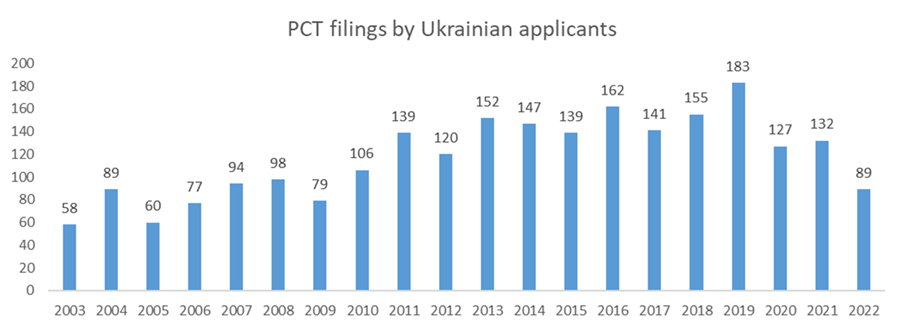 2.6.2.	Sistema de MadridLas solicitudes internacionales de registro de marcas de origen ucraniano presentadas en virtud del Sistema de Madrid disminuyeron aproximadamente un 20 % en 2022. Aunque se trata de la cifra más baja desde 2010, cabe señalar que las solicitudes seguían una tendencia a la baja, tras un pico de 496 solicitudes registrado en 2019.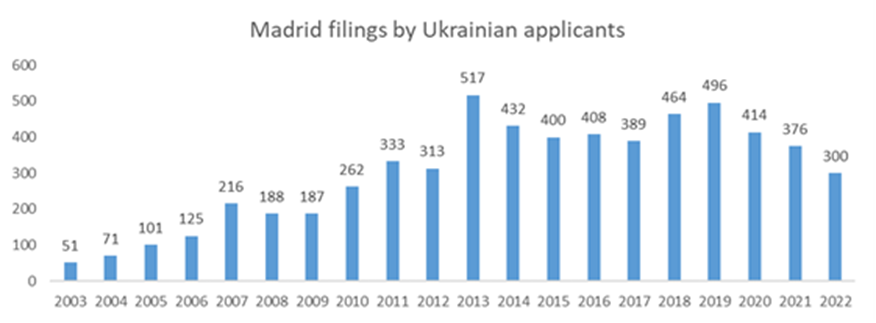 El descenso de la actividad internacional de registro de marcas no se ha limitado a los solicitantes ucranianos. El número de designaciones de Ucrania en solicitudes internacionales de registro de marcas presentadas por solicitantes de otros Estados miembros del Sistema de Madrid también se redujo sustancialmente, en torno a un 25 %, pasando de 8 713 en 2021 a 6 518 en 2022. De nuevo, la cifra de 2022 es la más baja registrada en el último decenio.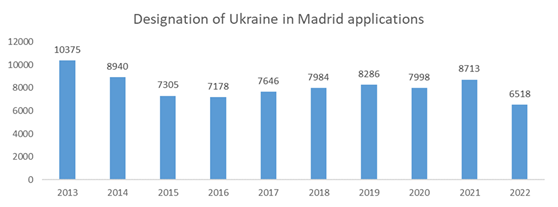 2.6.3.	Sistema de La HayaEl número de solicitudes de origen ucraniano presentadas en virtud del Sistema de La Haya ha fluctuado mucho en los últimos años. Aun así, la cifra de 2022 representa un descenso del 61 % en comparación con la de 2021 y es la más baja desde 2015.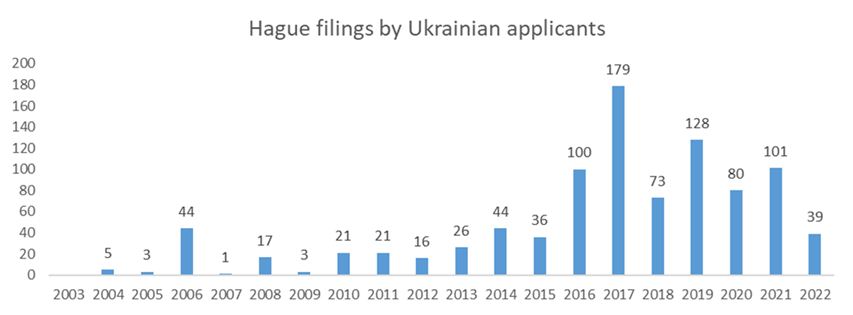 2.7.	Políticas y estrategias gubernamentales sobre PI, innovación y creatividadUcrania fomenta la innovación, la creatividad y el desarrollo económico, tal como se establece en las principales políticas estratégicas, entre ellas los Objetivos de Desarrollo Sostenible (ODS) de Ucrania para 2030, la Estrategia para el Desarrollo de la Actividad Innovadora para 2030, la Estrategia Económica Nacional para 2030 y otras estrategias sectoriales. En estas estrategias se prevé el fomento de la innovación, la construcción de infraestructuras sostenibles y la creación de una economía de alto desarrollo y orientación social basada en el conocimiento y la innovación. Se han propuesto varias iniciativas para alcanzar esos objetivos, como el apoyo estatal a la innovación y la transferencia de tecnología, la ampliación de la red de CATI, el desarrollo de centros de Industria 4.0, la facilitación de mecanismos alternativos de solución de controversias en el ámbito de la PI y el funcionamiento eficaz del Tribunal Superior de PI.El Plan de Recuperación Nacional, basado en la resiliencia, la recuperación, la modernización y el crecimiento, constituye un marco integral para la reconstrucción del país en sinergia con las reformas en curso. El borrador de la Estrategia de Desarrollo del Ecosistema de Innovación en Ucrania ha sido elaborado para abordar los retos y ajustar los documentos estratégicos a la nueva realidad de la recuperación y la reconstrucción tras la guerra. Por último, la Estrategia Nacional de Desarrollo de la PI en Ucrania para 2020-2025, elaborada con el apoyo de la OMPI, se adaptará para tener en cuenta los retos actuales antes de finales de 2023.3.	CONSULTAs con ucrania acerca de las necesidades concretas del país en el sector y ecosistema de innovación y creatividad3.1.	resumenDesde julio de 2022, la Oficina Internacional ha emprendido y mantenido consultas con Ucrania acerca de las necesidades concretas del país en el sector y ecosistema de innovación y creatividad, incluidas las oficinas de propiedad intelectual y los CATI.Se han celebrado más de 25 consultas en línea y presenciales, en Ginebra, en las que han participado distintos sectores interesados gubernamentales competentes de Ucrania, incluido el Instituto Ucraniano de Propiedad Intelectual (Ukrpatent), la UANIPIO, el Ministerio de Economía de Ucrania y la Misión Permanente de Ucrania ante la Oficina de las Naciones Unidas en Ginebra. Además, en la evaluación y las consultas han participado unos 100 grupos interesados del sector de innovación y creatividad de Ucrania mediante cuestionarios y entrevistas. La Oficina Internacional ha estado asimismo en permanente contacto con la red de CATI de Ucrania.En 2023, se han celebrado tres reuniones de alto nivel con la participación del viceministro de Economía de Ucrania, S.E. Sr. Oleksandr Gryban. Por otra parte, la Oficina Internacional ha organizado regularmente reuniones con la Misión Permanente para garantizar que se mantengan la colaboración y la comunicación.En este proceso han participado todos los sectores de la OMPI. Sobre la base de las consultas mantenidas se han determinado las actuales necesidades de Ucrania y se ha hecho una clasificación de medidas de corto, medio y largo plazo. La Oficina Internacional sigue manteniendo consultas con todas las partes interesadas públicas y privadas para evaluar las necesidades y suministrar una ayuda que tenga repercusión en los ámbitos señalados. 3.2.	Consultas con las partes interEsadas del ecosistema de innovación y creatividad Como se ha señalado anteriormente, y sobre la base de las consultas mantenidas entre diversas partes interesadas y sectores de PI, se han señalado las siguientes necesidades que se describen más detalladamente a continuación:El Ministerio de Educación y Ciencia de Ucrania ha señalado la inmediata necesidad de apoyar e intensificar las actividades científicas y de innovación mediante las siguientes acciones: intensificar los proyectos encaminados a desarrollar la red de infraestructuras de innovación; intensificar la transferencia de tecnología y la comercialización de los resultados científicos; desarrollar proyectos en común entre universidades, instituciones de investigación y empresas centradas en la innovación de Ucrania; constituir empresas de alta tecnología con la participación de instituciones de enseñanza superior e instituciones de investigación y la solicitud de becas para la aplicación de proyectos científicos, técnicos y de innovación, además de fomentar el desarrollo de empresas emergentes para restaurar Ucrania y su economía.En las consultas mantenidas con instituciones de enseñanza, investigación y culturales se señala que es urgentemente necesario abordar los retos que ha planteado la guerra, no solo para mantener los sectores de enseñanza, científico y de innovación, sino también para potenciar su desarrollo. Estas necesidades implican las siguientes acciones: desarrollar más sustancialmente el proceso de digitalización de todos los procesos educativos; reanudar la financiación de actividades científicas en la enseñanza superior y las instituciones de investigación; ampliar los programas de financiación de becas en el ámbito de la investigación científica; fomentar el intercambio de experiencias y mejores prácticas en relación con el mecanismo de comercialización de las tecnologías de PI y de innovación; fomentar que se invite a expertos internacionales en PI, innovación y empresas emergentes para impartir conferencias a estudiantes y jóvenes científicos de instituciones de enseñanza superior; impartir formación en redacción y preparación de la documentación necesaria en proyectos internacionales, becas, acuerdos y memorandos, y, por último, llevar a cabo actividades de sensibilización en PI.La Academia Nacional de las Ciencias ha comunicado las siguientes medidas necesarias: formular recomendaciones dirigidas a instituciones científicas y de enseñanza superior sobre políticas de PI para universidades e instituciones científicas y de investigación; organizar la concesión de becas específicas para la ejecución de trabajos de investigación en instituciones académicas; mejorar las instalaciones de laboratorio de las instituciones, e impartir formación  anual, dirigida a especialistas en gestión de PI y transferencia de tecnología, por conducto de la Academia de la OMPI (junto con el Instituto Nacional de Formación en PI) en Ucrania, en favor de quienes trabajan en instituciones científicas y de enseñanza superior, con la posibilidad de obtener cualificaciones y diplomas, lo que permitirá prestar un apoyo cualificado a la actividad inventiva y a la comercialización de los derechos de PI en instituciones presupuestarias.Los representantes de las industrias creativas, en particular, de la televisión, la industria musical, la industria editorial, los OGC, los productores de cine y diferentes artistas han señalado asimismo las siguientes necesidades inmediatas: impartir formación profesional, talleres y seminarios; fomentar la cooperación con los sectores interesados de otros países para crear proyectos de coproducción; crear un canal o una plataforma de información sobre fuentes de acceso público en que se suministre información sobre becas y proyectos para industrias creativas; impartir formación en cuestiones relacionadas con la PI, la exportación y la gestión de plataformas digitales; prestar asistencia en la elaboración de programas de becas para artistas ucranianos; fomentar la atracción de fondos e iniciativas internacionales para la producción de películas y series de televisión ucranianas, y fomentar la mejora de la legislación en el ámbito de los OGC.3.3.	Consultas mantenidas con el gobierno de ucrania y oficinas de pi3.3.1.	Reformas institucionales en UcraniaEl 28 de octubre de 2022, el Consejo de Ministros de Ucrania adoptó una resolución conforme a la cual las funciones de la Autoridad Nacional de Propiedad Intelectual (NIPA) se transfieren desde Ukrpatent a la UANIPIO, organismo creado recientemente, lo que incluye a todos los examinadores, sistemas de TI y otros servicios y competencias de Ukrpatent. Con arreglo a la resolución y las transferencias pertinentes, la UANIPIO asume las tareas de la Oficina nacional de PI bajo la supervisión del Ministerio de Economía de Ucrania. Las reformas institucionales de Ucrania se llevaron a término entre noviembre de 2022 y enero de 2023.3.3.2.	Consultas con el Ministerio de Economía de UcraniaA raíz de la decisión de los Estados miembros de proporcionar asistencia y apoyo al sector de innovación y creatividad y al sistema de PI de Ucrania, la Oficina Internacional ha emprendido estrechas consultas con el Ministerio de Economía de Ucrania, en particular, con el Departamento de Inversiones, Innovaciones y PI. La Oficina Internacional ha celebrado al menos seis reuniones, en diferentes niveles, con representantes del Ministerio de Economía.El 4 de noviembre de 2022, se celebró una reunión en línea con el viceministro de Economía de Ucrania, S.E. Sr. Oleksandr Gryban, para examinar nuevas medidas para ejecutar la decisión de los Estados miembros de la OMPI de prestar asistencia y apoyo al sector de innovación y creatividad y al sistema de PI de Ucrania, en particular:actualización de la situación en el ámbito de PI de Ucrania;enfoque de la metodología de evaluación y selección de los consultores pertinentes para recabar información sobre las consecuencias de la guerra en el sector de innovación y creatividad y el sistema de PI;asesoramiento legislativo en materia de derecho de autor;experiencia internacional y apoyo para el mantenimiento de las funciones de la Oficina de PI;desarrollo de herramientas por la OMPI para apoyar a las pymes y las empresas emergentes, incluidos los cursos de enseñanza a distancia (DL 101);participación de mujeres empresarias en el programa de la OMPI de formación, tutoría y establecimiento de contactos para mujeres empresarias y de comunidades indígenas en los Estados de Europa Central y del Báltico, prestando una atención especial a los sectores tradicionales del textil;repercusión en las redes de CATI.Además del mantenimiento de consultas y de la comunicación con la Misión Permanente de Ucrania en Ginebra, en 2023 se han celebrado dos reuniones en línea más entre representantes de la Secretaría y el viceministro de Economía de Ucrania, el Sr. Oleksandr Gryban, y la directora de la UANIPIO, la Sra. Olena Orliuk. A raíz de estas reuniones, los participantes han convenido en que se seguirán celebrando ese tipo de consultas con la UANIPIO sobre la coordinación de las actividades de cooperación bilateral.3.3.3.	Consultas con Ukrpatent (antigua Oficina de PI) y la UANIPIOA raíz de las numerosas reuniones, comunicaciones, encuestas y compilación de datos efectuados, se han determinado las siguientes necesidades prioritarias, en consulta con la UANIPIO:  Prioridades de corto plazo:proporcionar apoyo en el acceso a las bases de datos de patentes y de otro tipo, incluido el programa de Acceso a la Información Especializada sobre Patentes (ASPI) y al acceso ampliado a Research4Life;proporcionar apoyo legislativo sobre derecho de autor, incluida la opinión de expertos y la revisión de la nueva Ley de Derecho de Autor y Derechos Conexos y la redacción de reglamentos, así como la adaptación de los procedimientos de acreditación de los OGC;proporcionar apoyo para la traducción al ucraniano de guías de pymes y empresas emergentes, de la herramienta de diagnóstico sobre la PI y el curso DL101;proporcionar apoyo en la aplicación del Tratado de Marrakech, en particular, apoyo en materia de comunicación con el Consorcio de Libros Accesibles (ABC);seguir prestando apoyo en el funcionamiento del Instituto Nacional de Formación en PI;seguir prestando apoyo a las instituciones de redes de CATI;proporcionar apoyo en el desarrollo del centro de mediación sobre asuntos de PI, ya establecido, en la UANIPIO;fomentar la captación de asistencia técnica internacional y de recursos para satisfacer las necesidades del sector de PI e innovación de Ucrania, incluidos los medios técnicos y otro tipo de apoyo para la financiación de la UANIPIO.Prioridades de medio plazo:proporcionar apoyo en la aplicación del sistema de presentación electrónica de solicitudes para los solicitantes en la UANIPIO;proporcionar apoyo para los proyectos relativos a soluciones e infraestructura de TI (a saber, alojamiento en la nube) para seguir mejorando la eficiencia de la UANIPIO;proporcionar apoyo para el desarrollo de proyectos de asistencia técnica, formación presencial y en línea y otras formas de apoyo a mujeres y jóvenes, prestando especial atención al fortalecimiento de la capacidad y al crecimiento económico en el ámbito de la PI;estudiar la prestación de apoyo en la aplicación del Programa de Asistencia a Inventores en Ucrania.Prioridades de largo plazo:proporcionar apoyo en la elaboración, la adopción y la aplicación del proyecto de auditoría de PI; proporcionar apoyo en la adaptación de una estrategia nacional de PI;proporcionar apoyo en la elaboración de un programa para introducir la inteligencia artificial (IA) en la labor de la UANIPIO, en particular, en la traducción de documentos de patentes.3.4.	ConsultaS con los catiLa OMPI ha mantenido consultas en línea con representantes de la red de CATI ucranianos y ha elaborado un cuestionario, enviado a todos los CATI, para recabar información pertinente.Se han señalado concretamente las siguientes esferas de apoyo:proporcionar apoyo en el acceso a las bases de datos de PI;impartir actividades de fortalecimiento de la capacidad y formación en el ámbito de la PI;proporcionar apoyo en la valoración de la PI y prácticas de apoyo en la creación de empresas;proporcionar apoyo en el desarrollo de los procesos de transferencia y comercialización de tecnología;proporcionar apoyo en la cooperación internacional y la creación de redes;proporcionar apoyo en la traducción y la adaptación de las publicaciones y herramientas de la OMPI pertinentes; 4.	asistencia a ucrania en la restauración y la reconstrucción del sector y ecosistema de PI4.1.	resumenDesde julio de 2022, la OMPI apoya la restauración y la reconstrucción del sector y ecosistema de PI de Ucrania mediante la prestación de asistencia técnica, asistencia jurídica, fortalecimiento de la capacidad y otros tipos de asistencia centrados en la incidencia. Este tipo de actividades tienen por objeto dar apoyo a las instituciones gubernamentales, incluida la UANIPIO, las redes de CATI, los institutos de formación en PI, el sistema jurídico y de observancia y los usuarios del sistema de PI de Ucrania. Se han iniciado, están en curso y se han acometido las siguientes actividades:facilitar el acceso a información y tecnologías para apoyar la continuidad de las operaciones y el desarrollo de la UANIPIO, las instituciones gubernamentales, los CATI y los usuarios públicos como las pymes, las empresas emergentes, los investigadores, los creadores y los usuarios con discapacidad para acceder al texto impreso;proporcionar asesoramiento de políticas y legislativo sobre el desarrollo y la aplicación de la nueva estrategia nacional de PI, las leyes y los reglamentos de derecho de autor y el sistema de gestión colectiva de Ucrania;proporcionar apoyo en el desarrollo de las operaciones de PI de la UANIPIO;proporcionar apoyo al Instituto de Formación en PI;proporcionar apoyo en observancia de PI;proporcionar apoyo en las políticas de solución alternativa de controversias y actividades de divulgación;proporcionar apoyo y asistencia a las instituciones gubernamentales, pymes, creadores e inventores para identificar, valorar y sacar provecho de sus activos de PI;impulsar el fortalecimiento de las capacidades mediante la participación en proyectos, programas de formación y talleres de varios sectores interesados de Ucrania.4.2.	facilitar acceso a la información y las tecnologías4.2.1.	Acceso a los servicios de la OMPILa OMPI ha facilitado la continuidad de las operaciones de la UANIPIO en su calidad de Autoridad Nacional de Propiedad Intelectual asegurando el mantenimiento de las cuentas de los usuarios de la Oficina y del acceso a los servicios de la OMPI, como el sistema ePCT, el sistema de intercambio electrónico de datos del PCT (PCT-EDI) y el Portal de Madrid para las Oficinas de PI, y actualizando la información pertinente del WIPO IP Portal, como puedan ser datos de perfiles de los miembros del sistema de La Haya o de Madrid. 4.2.2.	Acceso a la literatura de patentes y la literatura distinta de la de patentesLa Oficina Internacional también sigue prestando asistencia a las instituciones ucranianas mediante dos programas público-privados de la OMPI: el programa de Acceso a la Investigación para el Desarrollo y la Innovación (ARDI), que ofrece acceso a las revistas científicas y técnicas por suscripción, y el programa de Acceso a la Información Especializada sobre Patentes (ASPI), que proporciona acceso a bases de datos de búsqueda y análisis de patentes comerciales y más complejas.El programa ARDI forma parte de la alianza Research4Life, integrada por programas de la Organización Mundial de la Salud (OMS), la Organización de las Naciones Unidas para la Alimentación y la Agricultura (FAO), el Programa de las Naciones Unidas para el Medio Ambiente (PNUMA) y la Organización Internacional del Trabajo (OIT). Las editoriales asociadas a Research4Life han acordado condonar los pagos que sean necesarios de las instituciones de Ucrania y también han tomado medidas para ampliar el acceso a los recursos de información en favor de las instituciones ucranianas. La lista completa de editoriales que ofrecen contenido puede consultarse en: https://portal.research4life.org/country_offer.Con la coordinación de la OMPI, se ofrecerá, mediante el programa ASPI, acceso gratuito a herramientas y servicios de información sobre patentes a las oficinas de propiedad industrial e instituciones académicas y de investigación de Ucrania hasta el 31 de diciembre de 2023. Las instituciones que cumplan los criterios necesarios podrán disponer de una cuenta para cada servicio disponible mediante el ASPI.Además de ofrecer acceso gratuito a los programas ARDI y ASPI, se ha previsto impartir formación complementaria para ayudar a los usuarios en la búsqueda y la utilización eficaces de la información y los conocimientos contenidos en las bases de datos de ARDI y ASPI. La iniciativa Research4Life cuenta con formadores especializados para sus programas, y los asociados al programa ASPI han ofrecido su apoyo para impartir formación específica sobre determinadas bases de datos.4.2.3.	Acceso a personas con dificultad para acceder al texto impresoLa OMPI, en cooperación con el ABC, ha facilitado apoyo a los usuarios ucranianos con discapacidad para acceder al texto impreso. Tras el acuerdo de entidad autorizada firmado entre la librería central especializada de Ostrovskyi para ciegos (CLBU) y el ABC, el 10 de diciembre de 2019, la CLBU compartió con el ABC una fuente de metadatos que describe 71 libros accesibles. En marzo de 2023, la CLBU confirmó la viabilidad de compartir más libros accesibles con la integración de los 71 títulos compartidos inicialmente. Se ha integrado un catálogo que contiene los títulos compartidos en el servicio mundial de libros del ABC para que la CLBU revise la calidad de la integración. Tras la aprobación de la CLBU, el catálogo será visible para todas las entidades autorizadas participantes, y la CLBU obtendrá pleno acceso al servicio. Además, la CLBU puede descargar cualquier título del registro de libros para cuya distribución en Ucrania se hayan obtenido permisos de los titulares de derechos.4.3.	PRESTACIÓN DE ASESORAMIENTO DE POLÍTICAS Y LEGISLATIVOEn 2019, la Oficina Internacional contribuyó a la elaboración de una estrategia nacional de PI en Ucrania. La estrategia se ha sometido a la aprobación del Gobierno y todavía no ha empezado a aplicarse. En marzo de 2023, Ucrania solicitó a la OMPI apoyo para revisar y adoptar una estrategia nacional de PI a raíz de los resultados de la evaluación del ecosistema nacional de PI. Se han mantenido consultas iniciales con la UANIPIO y se coordinarán nuevas medidas con la oficina de PI una vez que se conozca el resultado de la evaluación.La OMPI ha proporcionado asimismo asesoramiento legislativo acerca de la nueva Ley especializada de Ucrania de derecho de autor y derechos conexos y el sistema de gestión colectiva de Ucrania. La aplicación de la ley fue pospuesta debido a reformas institucionales. Ello ha dado lugar a las consultas mantenidas en marzo de 2023, en que se ha pedido más apoyo en relación con lo siguiente:apoyo de la OMPI en la redacción de estatutos para aplicar la nueva Ley de Derecho de Autor; apoyo de la OMPI en el análisis y la formulación de observaciones con respecto a dos reglamentos que ya habían sido elaborados por Ucrania, pero que no estaban adoptados aún;apoyo de la OMPI en la adaptación de los procesos de acreditación de las OGC;apoyo de la OMPI en la redacción de nuevas disposiciones de la ley en el contexto del impacto negativo de la guerra en los sectores creativos y de derecho de autor de Ucrania;apoyo en la traducción de la Ley de Derecho de Autor y los reglamentos mencionados anteriormente;opinión de expertos sobre la Ley de Derecho de Autor para considerar todos los posibles resultados de la aplicación y tenerlos en cuenta cuando se sigan elaborando los estatutos o enmiendas de la Ley.Tras la celebración de consultas entre la Oficina Internacional y el Gobierno, se ha contratado a un experto internacional para proporcionar la ayuda solicitada, como, por ejemplo, la redacción de un nuevo procedimiento de acreditación de OGC adaptado a la situación excepcional actual. La OMPI, en coordinación con la UANIPIO, sigue aplicando las actividades acordadas.4.4.	apoyo al desarrollo operativo de las oficinas de PI La Oficina Internacional ha mantenido consultas sobre una evaluación de necesidades con funcionarios del Ministerio de Economía y de la UANIPIO sobre asistencia técnica y otras soluciones que permitan garantizar la continuidad de las operaciones y el desarrollo operativo de la UANIPIO en su calidad de Autoridad Nacional de Propiedad Intelectual. En la siguiente etapa de consultas e intercambios técnicos se estudiará la viabilidad de impulsar la mejora de las plataformas digitales que utiliza la UANIPIO.4.5.	apoyo al instituto de formación en pi El Instituto de Formación en PI de Ucrania entró en funcionamiento en 2019. La Academia de la OMPI ha elaborado un modelo operativo para dicho Instituto que incluye, entre otros aspectos, un análisis de mercado, un catálogo de los cursos que ofrecerá la Academia de PI de Ucrania y una evaluación de los recursos humanos y financieros para satisfacer las necesidades de esa Academia. Entre 2020 y 2022, se impartió formación a más de 40 formadores ucranianos en el marco de un programa de formación de formadores integrado por módulos sobre metodologías básicas de enseñanza, gestión de la PI y derecho de autor y gestión colectiva. Está previsto que el cuarto módulo sobre metodologías de enseñanza avanzada se lleve a término en 2023 en un formato asíncrono. Paralelamente, el Instituto de Formación en PI ha informado de la celebración de más de 50 eventos dirigidos a más de 5500 participantes, de los cuales casi la mitad son mujeres y el 40 % procede del sector privado. En 2023, se espera que en el programa participen unas 120 personas durante los programas piloto que se celebrarán con el apoyo de la OMPI, con los objetos siguientes: i) abogados especializados en patentes; ii) la PI y tecnologías emergentes, y iii) transferencia de tecnología para universidades.4.6.	apoyo a la observancia de la PILa plataforma WIPO ALERT cuenta con Ucrania como contribuyente autorizado desde el 23 de septiembre de 2020. Paralelamente a la mejora de la actividad legislativa relativa a la promulgación de una nueva Ley de Derecho de Autor y Derechos Conexos y una nueva Ley de Medios de Comunicación (el 31 de marzo de 2023), el Parlamento ucraniano introdujo una enmienda en el artículo 8, parte 11, de la Ley sobre Publicidad, a fin de incluir una referencia implícita a WIPO ALERT en los términos siguientes:“Queda prohibida la inserción de anuncios en Internet en sitios web incluidos por la Organización Mundial de la Propiedad Intelectual en la correspondiente lista (base de datos) de sitios web con respecto a los cuales los titulares de derechos de autor han presentado reclamaciones relativas a la observancia de los derechos de PI.”El 30 de mayo de 2023, el Parlamento ucraniano aprobó nuevas enmiendas a la Ley sobre Publicidad en virtud de las cuales se establecerán los procedimientos necesarios para que Ucrania tenga plena participación en WIPO ALERT. Con esas enmiendas, WIPO ALERT queda por primera vez integrado en la legislación nacional. Como consecuencia de ello, la División de Apoyo a la Tecnología y la Innovación de la OMPI está recibiendo y tramitando diversas solicitudes por parte de sectores interesados ucranianos del ámbito de la publicidad para adquirir la categoría de usuarios autorizados y cumplir así con la nueva ley, y se espera recibir más solicitudes en las próximas semanas.4.7.	APOYO A la política de solución alternativa de controversias y divulgación de la mismaEn 2018, la OMPI y el Ministerio de Desarrollo Económico y Comercio de Ucrania firmaron un memorando de entendimiento por el cual el Centro de Arbitraje y Mediación de la OMPI ha colaborado con sectores interesados de Ucrania en la elaboración de una solución alternativa de controversias de PI y de nombres de dominio, en colaboración con el Ministerio de Desarrollo Económico y Comercio, asociaciones dedicadas a la PI y asociaciones de solución alternativa de controversias y bufetes de abogados ucranianos. Hasta el momento, dicha colaboración ha consistido en difundir seminarios web, impartir formación dirigida a expertos en PI y en solución de controversias ubicados en Ucrania y en cursar invitaciones a expertos para que se adhieran a la lista mediadores o árbitros de la OMPI.4.8.	apoyo y asistencia a instituciones gubernamentales, pymes creadores e inventores para determinar, valorar y aprovechar las ventajas que les ofrecen sus derechos de pi4.8.1.	Traducción y adaptación de las herramientas de apoyo para pymes y empresas emergentesLa Oficina Internacional y la UANIPIO convinieron en emprender la traducción al ucraniano y la adaptación de los materiales y las herramientas de apoyo pertinentes de la OMPI para pymes y empresas emergentes, incluida la herramienta de diagnóstico de PI y la guía sobre PI para empresas emergentes. Está previsto que las actividades de traducción y adaptación se inicien una vez que se hayan determinado los expertos que participarán en la adaptación de los recursos.4.8.2.	Proyectos sobre el acceso a activos de PI financiados o generados por el Gobierno y su utilizaciónEn febrero de 2020, la Oficina Internacional emprendió un proyecto sobre acceso y utilización de activos de PI financiados o generados por el Gobierno. El objetivo del proyecto era señalar retos y recomendar posibles medidas para mejorar las prácticas de gestión vigentes de los activos de PI financiados o generados por el Gobierno y asegurar la transparencia en la gestión de tales activos de PI financiados por el Gobierno de Ucrania, además de llevarlos al mercado cuando resulte apropiado.La evaluación fue llevada a cabo sobre el terreno por expertos contratados por la OMPI durante una misión de expertos en Ucrania. Los datos se recabaron mediante cuestionarios enviados antes de la misión, reuniones bilaterales con los sectores interesados e investigación documental. En el informe de la misión elaborado por expertos de la OMPI se recogen las observaciones y recomendaciones pertinentes relativas a la mejora de la gestión de los activos de PI a cargo de las instituciones gubernamentales.Una vez analizadas las recomendaciones y conclusiones, en una carta dirigida a la Oficina Internacional, el Ministerio de Economía de Ucrania manifestaba su interés por participar en la continuación del proyecto en el ámbito de auditoría de PI en el sector gubernamental, a fin de incluir las siguientes orientaciones:organizar una campaña de sensibilización;fomentar una mejor aplicación y supervisión de las actividades de gestión de PI con respecto a los activos de PI y de innovación financiados con fondos públicos;establecer el marco de la auditoría de PI (inventario) y fortalecer la capacidad humana en materia de gestión de PI en el marco de las principales entidades autorizadas.La auditoría de PI, que es la primera etapa crucial de este proyecto, tiene por objeto obtener resultados que potenciarán el uso de los activos de PI en el sector gubernamental para apoyar el crecimiento de la economía en general mediante el establecimiento de herramientas y mecanismos específicos para la gestión y la comercialización de activos de PI, incluidos los siguientes:llevar a cabo una auditoría de PI en una de las instituciones seleccionadas;elaborar una guía sobre auditoría de PI;impartir formación en auditoría de PI dirigida a determinados especialistas del país.Aunque el proyecto quedó en suspenso en febrero de 2022, en una reunión celebrada en abril de 2023 organizada por la Oficina Internacional con representantes de la UANIPIO y el Ministerio de Economía, se confirmó que el proyecto todavía es necesario. La Oficina Internacional sigue dispuesta a contratar a un experto internacional en PI, y la UANIPIO suministrará una lista de instituciones que podrían participar en el proyecto. Está previsto que el proyecto, que dirigirá la División de PI para las Empresas, se ejecute a lo largo de 2023-2024.4.8.3.	Programa de Asistencia a InventoresEn mayo de 2023, la Oficina Internacional suministró a la UANIPIO información sobre el objetivo, las funciones, las condiciones y las alianzas relativas al Programa de Asistencia a Inventores. Está previsto celebrar nuevos debates sobre el desarrollo del programa en Ucrania, que se coordinarán una vez finalizadas las consultas nacionales que se están manteniendo en Ucrania sobre los recursos humanos, el alcance de los beneficiarios y las posibilidades de ampliar la formación organizada para los profesionales y expertos en PI participantes.4.9.	fortalecimiento de la capacidad mediante proyectos, programas de formación y talleresLa Oficina Internacional proporcionó apoyo a varios sectores interesados de Ucrania mediante la puesta en marcha de diversos proyectos a escala regional, interregional e internacional, además de programas de formación y talleres. Han participado o están participando representantes de Ucrania en las siguientes actividades:se seleccionó a tres mujeres empresarias de Ucrania, en representación de las comunidades locales que trabajan en la producción y el diseño de textiles tradicionales, para que participaran en la edición regional de los Estados de Europa Central y el Báltico del Programa mundial de la OMPI de formación, tutoría y establecimiento de contactos sobre PI para emprendedoras. Las participantes, junto con otras 19 emprendedoras de 16 países de la región de los Estados de Europa Central y el Báltico, cursaron un taller práctico presencial celebrado del 6 al 10 de marzo de 2023, y actualmente se encuentran en la fase de tutoría y establecimiento de contactos de 2023. La finalidad del proyecto es mejorar sus conocimientos y capacidad en materia de PI y las competencias empresariales conexas para obtener mayor provecho y ampliar sus negocios y proyectos dirigidos por las comunidades y basados en la tradición;se invitó a desarrolladores de videojuegos de Ucrania a participar en el proyecto de la OMPI sobre el desarrollo de videojuegos “WIPO project on Videogame Development: A Quest for IP”, y pueden participar gratuitamente en talleres de información sobre PI. El proyecto se inició en marzo de 2023 y está previsto que dure varios meses;en marzo de 2023, un equipo ucraniano perteneciente al Comité Antimonopolio participó en un taller de tres días de duración sobre PI y competencia celebrado en Budapest, organizado por la División de Políticas de PI y Competencia de la OMPI en cooperación con el Centro Regional de Competencia de la OCDE en Hungría.  En el taller se presentaron ponencias sobre varios aspectos de la relación entre la PI y la competencia y se celebraron sesiones paralelas para examinar casos e investigaciones hipotéticos;una diseñadora ucraniana participó como oradora en el taller interregional en línea de intercambio de experiencias sobre la PI y las mujeres empresarias, “Cross-Regional Experience-Sharing Online Workshop on IP for Women Entrepreneurs” en el Sector del Diseño Industrial, celebrado el 12 de abril de 2023, en el que presentó su exitoso caso y participó en una mesa redonda sobre el empoderamiento de las mujeres en el ámbito del diseño industrial;en el proyecto de fortalecimiento de la capacidad en materia de PI para mujeres dedicadas a las artes visuales de Ucrania, organizado por la Academia de la OMPI desde abril hasta octubre de 2023, participaron unas 30 mujeres ucranianas;la OMPI otorgó una beca a una participante ucraniana para la edición 2022-2023 del programa conjunto de maestría de la Universidad Jagiellonian de Polonia.5.	asignación de los recursos humanos y financieros adecuadosLa Oficina Internacional veló por que se dispusiera de los recursos financieros y humanos adecuados mediante la reasignación de los mismos en el marco del programa de trabajo y presupuesto aprobado para la ejecución de las actividades de asistencia técnica y jurídica, fortalecimiento de las capacidades y otros tipos de actividades de asistencia de gran incidencia para Ucrania, que sean apropiadas y necesarias para la restauración y reconstrucción del sector y el ecosistema de PI de Ucrania. Estas últimas actividades tienen por objeto crear un ecosistema de PI más fuerte que redunde en beneficio de todos los sectores interesados (mediante la elaboración de una estrategia nacional de PI general y de gran incidencia), proporcionar un alivio financiero a los usuarios del ecosistema de PI de Ucrania (mediante la facilitación de acceso gratuito a los programas especializados de información sobre patentes) y potenciar las posibilidades de las instituciones gubernamentales ucranianas de beneficiarse financieramente mediante una mejor gestión futura de los derechos de PI pertenecientes al Gobierno (mediante un proyecto de auditoría de PI).Se han facilitado recursos financieros o humanos en todas las esferas de trabajo pertinentes de la Organización, incluido, en primer lugar, el Sector de Desarrollo Regional y Nacional, así como el Sector de Patentes y Tecnología, el Sector de Infraestructura y Plataformas, el Sector de Alianzas y Desafíos Mundiales, el Sector de PI y Ecosistemas de Innovación, el Sector de Marcas y Diseños y, por último, el Sector de Derecho de Autor e Industrias Creativas.6.	medidas adoptadas para garantizar que los solicitantes de TÍTULOS de PI de ucrania, así como el instituto ucraniano de propiedad intelectual, tengan acceso al repertorio completo de servicios de pi de la ompi y que se les otorguen prórrogas, exenciones y otros recursos apropiados6.1.	resumenComo se ha señalado anteriormente, la Oficina Internacional ha adoptado las medidas apropiadas para garantizar que los solicitantes de títulos de PI de Ucrania, así como la Oficina de PI de Ucrania, sigan teniendo acceso al repertorio completo de servicios de PI de la OMPI, incluidos los que presta el Centro de Arbitraje y Mediación de la OMPI, y que se les otorguen las prórrogas, exenciones y otros recursos apropiados que se prevén en los tratados, reglas y reglamentos de la OMPI pertinentes en relación con las circunstancias actuales.Los servicios mundiales de la OMPI publicaron una declaración conjunta en marzo de 2022 que contenía información sobre prórrogas, exenciones y otros recursos pertinentes disponibles para los solicitantes de Ucrania. Se han adoptado las medidas apropiadas en relación con Ucrania y la Administración encargada de la búsqueda internacional y del examen preliminar internacional en virtud del PCT y la implantación del sistema de presentación electrónica de solicitudes (ePCT).La Oficina Internacional ha contribuido también a facilitar la continuidad de las operaciones de la UANIPIO y ha apoyado que se establezca un sistema de presentación de solicitudes en línea mediante la protección de las cuentas de los usuarios de la Oficina y la facilitación de acceso a servicios de la OMPI, como el ePCT, el sistema de intercambio electrónico de datos del PCT (PCT-EDI) y el portal de Madrid para las Oficinas de Madrid. Además, la Oficina Internacional ha apoyado que se actualice información pertinente del WIPO IP Portal, como la información sobre perfiles de los miembros del sistema de Madrid y de La Haya.6.2.	tratado de cooperación en materia de patentes (PCT) 6.2.1.	Prórrogas, exenciones y otros recursos en el marco del PCT La citada declaración conjunta de marzo de 2022 incluía un resumen de los recursos apropiados a los que pueden acogerse los solicitantes e inventores de Ucrania que quieran presentar solicitudes internacionales en virtud del PCT o interactuar con solicitudes PCT que ya hayan sido presentadas. Pueden darse las siguientes situaciones:cuando un solicitante no pueda presentar una solicitud PCT dentro del plazo establecido en el Convenio de París (12 meses), podrá aplicarse la regla 26bis.3 del PCT (relativa a la restauración del derecho de prioridad ante la Oficina receptora);las reglas 49ter.1 y 49ter.2 del PCT se ocupan del efecto, en la fase nacional, de una decisión de una Oficina receptora sobre la restauración de la prioridad y la solicitud de restauración de la prioridad directamente ante la Oficina designada;cuando un solicitante no pueda cumplir un plazo de la fase internacional del PCT, podrá aplicarse la regla 82quater.1 del PCT;cuando un solicitante no haya podido cumplir el plazo de entrada en la fase nacional, podrá aplicarse la regla 49.6 del PCT;cuando un solicitante haya experimentado retrasos o pérdidas en el servicio de correo, podrá aplicarse la regla 82 del PCT; ycuando un solicitante pida que se excuse un retraso en el cumplimiento de los plazos del PCT ante las oficinas designadas o elegidas, podrá aplicarse el artículo 48 del PCT y la regla 82bis del PCT.6.2.2.	Administración encargada de la búsqueda internacional y del examen preliminar internacional (ISA/IPEA)A raíz de la transferencia de funciones de la Autoridad Nacional de Propiedad Intelectual desde Ukrpatent a la UANIPIO, la Oficina Internacional ha publicado un documento para la quincuagésimo quinto período de sesiones de la Asamblea del PCT (documento PCT/A/55/3) en el que se propone modificar el acuerdo entre la Oficina Internacional y el Ministerio de Desarrollo Económico y Comercio de Ucrania sobre el funcionamiento de la empresa estatal “Instituto de Propiedad Intelectual de Ucrania” (Ukrpatent) en calidad de Administración encargada de la búsqueda internacional y del examen preliminar internacional en virtud del PCT.6.2.3.	Otras cuestiones Se está debatiendo y colaborando con la UANIPIO en el establecimiento del sistema electrónico de presentación de solicitudes (ePCT-filing). Actualmente, la UANIPIO utiliza el sistema ePCT como Oficina receptora del PCT, pero aún no ha habilitado en el sistema la función de presentación electrónica, de manera que todas las solicitudes PCT se siguen recibiendo en papel. La Oficina ha manifestado interés por el sistema de presentación electrónica de solicitudes PCT y está evaluando los distintos modelos de implantación del sistema para determinar si se cumplen los requisitos legislativos técnicos y nacionales. Además, se ha presentado a la Oficina información básica y las posibles funciones de la Oficina en relación con la recuperación de solicitudes de prioridad mediante el Servicio de Acceso Digital (DAS) del sistema ePCT.El suministro de datos sobre la entrada en la fase nacional, en cuanto que uno de los requisitos generales del PCT, ha sido una de las medidas que se ha llevado a cabo regularmente en la UANIPIO sin que se hayan producido retrasos.6.3.	sistema de Madrid La citada declaración conjunta de marzo de 2022 incluía asimismo un resumen de los recursos apropiados a los que pueden acogerse los solicitantes y titulares de registros internacionales en virtud del Sistema de Madrid. Se incluye lo siguiente: cuando, por razones de fuerza mayor, un solicitante o titular incumpla un plazo especificado en el Reglamento para efectuar un trámite ante la Oficina Internacional, podrá aplicarse la regla 5 del Reglamento (es decir, dicho incumplimiento podrá excusarse siempre que se reciban pruebas suficientes y se realice el acto ante la Oficina Internacional tan pronto como sea razonablemente posible y, a más tardar, seis meses después del vencimiento del plazo en cuestión);cuando, por el motivo que sea, un solicitante o titular incumpla un plazo especificado en la Regla 5bis.1) del Reglamento, podrá aplicarse esa regla (es decir, el solicitante o titular podrá pedir que prosiga la tramitación de la solicitud o petición de registro, según sea el caso, en un plazo de dos meses a partir del vencimiento del plazo en cuestión), ycuando, por circunstancias excepcionales, un titular incumpla un plazo para efectuar un trámite ante la Oficina de una Parte Contratante designada, las leyes de esa Parte Contratante podrán prever posibles salvaguardias aplicables para evitar la pérdida de derechos.6.4.	sistema de la hayaAnálogamente, la declaración conjunta incluía un resumen de los recursos pertinentes a los que podrían acogerse los solicitantes y titulares de registros internacionales en virtud del Sistema de La Haya. Se incluye lo siguiente:cuando, por razones de fuerza mayor, un solicitante o titular incumpla un plazo especificado en el Reglamento Común para efectuar un trámite ante la Oficina Internacional, podrá aplicarse la Regla 5 del Reglamento Común (es decir, dicho incumplimiento podrá excusarse siempre que se reciban pruebas suficientes y se realice el acto ante la Oficina Internacional tan pronto como sea razonablemente posible y, a más tardar, seis meses después del vencimiento del plazo en cuestión); y,cuando por circunstancias excepcionales, un titular incumpla un plazo para efectuar un trámite ante la Oficina de una Parte Contratante, las leyes de esa Parte Contratante podrán prever posibles salvaguardias aplicables para impedir la pérdida de derechos.6.5.	Arbitraje y mediaciónPor último, en lo que respecta a los servicios de arbitraje y mediación, en la declaración conjunta de marzo de 2022 se señala que, en la medida en que las partes (o las partes potenciales) en un procedimiento de arbitraje o mediación de la OMPI, o de solución de controversias de nombres de dominio, no puedan o prevean que no podrán actuar dentro de los plazos prescritos, deberían, de ser posible, ponerse en contacto con el Centro de Arbitraje y Mediación de la OMPI.Los sectores interesados de Ucrania también pueden presentar reclamaciones electrónicamente, entre otras formas, mediante formularios electrónicos, y los procedimientos pueden tramitarse a distancia mediante las herramientas de la OMPI de tramitación de casos en línea.En el ámbito de los nombres de dominio de Internet, el Centro de Arbitraje y Mediación de la OMPI es la entidad proveedora de servicios de solución de controversias de los nombres de dominio .UA del país desde 2019, con respecto al cual ha administrado hasta el momento 66 casos. El Centro de la OMPI mantiene las consultas necesarias con el registro .UA sobre la aplicación de la política .UA en las circunstancias actuales. El Centro de Arbitraje y Mediación de la OMPI ha administrado 548 casos en virtud de la Política Uniforme de Solución de Controversias en materia de Nombres de Dominio en que las partes eran ucranianas.7.	CONCLUSIÓNCon arreglo a la evaluación efectuada mediante pruebas empíricas, estadísticas y fuentes no confirmadas de los encuestados, la guerra ha afectado considerablemente al sector y el ecosistema de la innovación y la creatividad de Ucrania.La Oficina Internacional mantiene su compromiso de seguir cooperando estrechamente con Ucrania para asegurar que su apoyo y asistencia continuos produzcan resultados y efectos concretos para los creadores, innovadores y miembros de la comunidad de PI, centrándose en paliar los efectos negativos de la Guerra y en reconstruir un ecosistema innovador y creativo en Ucrania que favorezca a todos los sectores interesados y fortalezca la economía del país.La Oficina Internacional sigue asimismo dispuesta a proporcionar toda información adicional que soliciten los Estados miembros.[Fin del documento]